


 LLEGA A ROSARIO LA EXITOSA OBRA TEATRAL, EL PLACARD. 

Protagonizada por Diego Peretti, Alejandro Awada, Osvaldo Santoro, Valeria Lorca y gran elenco, bajo la dirección de Lía Jelin.
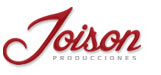 


 LLEGA A ROSARIO LA EXITOSA OBRA TEATRAL, EL PLACARD. 

Protagonizada por Diego Peretti, Alejandro Awada, Osvaldo Santoro, Valeria Lorca y gran elenco, bajo la dirección de Lía Jelin.
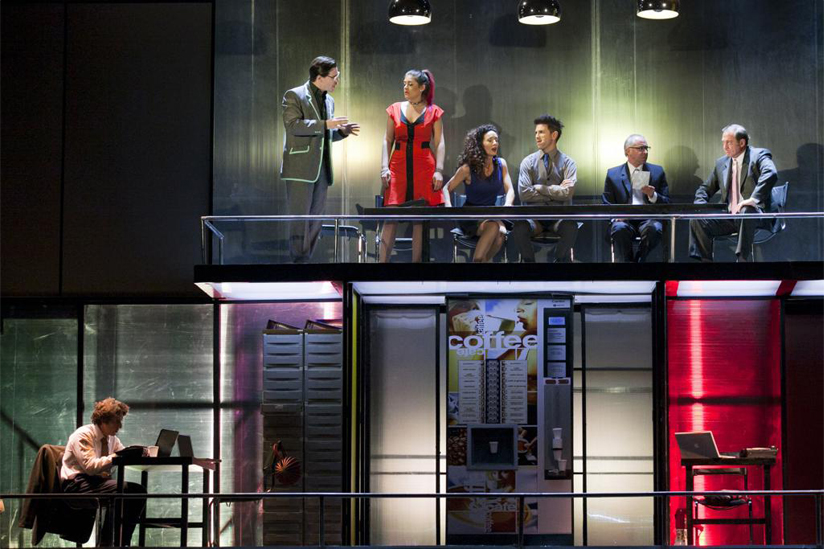 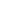 11, 12 y 13 DE ABRIL | TEATRO AUDITORIO FUNDACIONAnticipadas en el teatro a partir de marzo y en breve por sistema ticketek.
Anticipadas en el teatro a partir de marzo y en breve por sistema ticketek.
